Laboratorio Il guardaroba di ColombinaAbbiamo promosso tutti i nostri bambini, maschi e femmine, in provetti stilisti.Ognuno di loro è stato rifornito di una fotocopia dell’opera da cui fosse possibile ritagliare gli oggetti a cui si accennava nel testo descrittivo.Dalle scarpine,ai guanti, ai veli e così via.Il particolare guardaroba è stato poi usato per vestire secondo lo stile “veneziano” insegnatoci da Pietro Longhi una bambolina di carta che ogni bambino aveva disegnato secondo le giuste proporzioni.Non dimenticate le “alucce” degli oggetti preziose tanto quanto bottoni e chiusure lampo…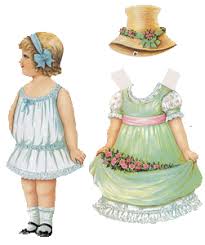 